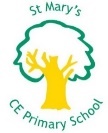  St Mary’s Church of England Primary SchoolSt Mary’s is looking to appoint a dynamic and innovative Year 2 teacher to join our friendly team of staff. We are looking for teachers with some teaching experience. This is a full time permanent position.We are looking for someone who is: Committed to raising standards An excellent teacher Self-motivated A team player Proactive An effective communicator Aspirational We can offer you: A ‘Good’ school which is moving towards ‘Outstanding’ A positive and friendly learning environment Excellent professional development and career opportunities A caring ethos with support from colleagues and the leadership team A dedicated and supportive team ethos Enthusiastic children An inclusive school Excellent commuter links Extensive support and CPDPlease contact the school‘s HR, Mrs R. Adamjee with any questions.  An application form and job description is available on the school website: https://www.stmarys.slough.sch.uk. Applications close on 20th October 2021 and interviews will commence week commencing 25th October 2021. Please return your completed application to the email address below. St Marys Church of England Primary SchoolYew Tree RoadSloughBerkshire SL1 2AREmail: hr@stmarys.slough.sch.uk
Headteacher: Mrs Pamela O’Brien Number on Roll: 650St Mary’s CE Primary School is committed to safeguarding and promoting the welfare of all our pupils. We expect all staff and volunteers to share this commitment. The successful candidate will be required to undertake an enhanced DBS (CRB) clearance.